ДОГОВОР № _____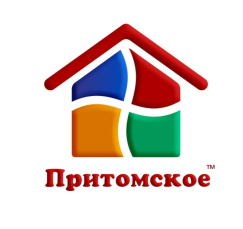 на комплексное обслуживание многоквартирного жилого домав части нежилого помещенияг. Новокузнецк                                                                                          		      	        «01» ______ .__________________________________________________________________________________________, именуемый в дальнейшем «Заказчик», с одной стороны, и Общество с ограниченной ответственностью «Притомское», именуемое в дальнейшем «Исполнитель», в лице Директора Полеванова Сергея Викторовича, действующего  на основании Устава,  далее вместе именуемые «Стороны», заключили настоящий договор о нижеследующем:Общие положенияНастоящий Договор заключен в целях обеспечения благоприятных и безопасных условий проживания граждан в многоквартирном доме,  надлежащего содержания и ремонта общего имущества многоквартирного дома.Условия настоящего Договора определены общим собранием Собственников помещений в многоквартирном доме и являются одинаковыми для всех Собственников помещений.При выполнении настоящего Договора Стороны руководствуются Конституцией Российской Федерации, Гражданским кодексом Российской Федерации, Жилищным кодексом Российской Федерации, действующим законодательством и условиями настоящего договора. Предмет договораВ соответствии с условиями настоящего договора Заказчик поручает Исполнителю обслуживание многоквартирного дома в части нежилого помещения  по адресу: г. Новокузнецк, ул. _______, общей площадью ___________, а Исполнитель в течение согласованного срока за плату обязуется оказывать услуги и выполнять работы по надлежащему содержанию и ремонту общего имущества в многоквартирном доме, осуществлять иную деятельность, направленную на достижение целей обслуживания многоквартирного дома.Настоящий договор заключен в интересах и за счет Заказчика.Стоимость услуг (тариф), определенный Протоколом общего собрания Собственников помещений в многоквартирном доме приведена в Приложении № 1.Перечень работ и услуг по содержанию общего имущества  жилых зданий, включая диспетчерское и аварийное обслуживание, приведен в Приложении № 2.Перечень работ по текущему ремонту общего имущества жилых  домов приведен в  Приложении №3.Перечень работ выполняемых по заявкам населения в счет оплаты за содержание мест общего пользования приведен в Приложении №4.Права и обязанности сторонИсполнитель по настоящему договору обязан:Обеспечить надлежащее выполнение порученных работ и услуг по содержанию и ремонту общего имущества многоквартирного дома в пределах фактически поступивших средств от Собственников и нанимателей. Провести ремонт общего имущества согласно планам, согласованным  и утвержденным Собственниками на общем собрании, либо уполномоченным Собственниками советом многоквартирного дома.Обеспечить своевременную подготовку жилого дома к сезонной эксплуатации. Обеспечивать круглосуточное аварийно-диспетчерское (аварийное) обслуживание многоквартирного дома.Обеспечить Заказчика информацией об организациях (название, контактные телефоны, телефоны аварийных служб, адрес сайта в интернете и т.д.), осуществляющих обслуживание и ремонт  общего имущества в многоквартирном доме.Организовать начисление, сбор, перерасчет платежей за жилищные услуги самостоятельно либо путем привлечения третьих лиц и контролировать исполнение ими договорных обязательств.Рассматривать поступившие от Заказчика жалобы и предложения по предмету договора, принимать необходимые меры по их разрешению.Представлять Заказчику отчеты о выполнении настоящего Договора на общем собрании Собственников помещений в многоквартирном доме в соответствии с действующим законодательством.Все виды ремонтов общего имущества в многоквартирном доме производятся Исполнителем на основании решений общего собрания собственников помещений в многоквартирном доме о проведении и оплате расходов на необходимые ремонты, принимаемые с учетом предложений Исполнителя о необходимости и сроке начала  ремонта, необходимом объеме работ не более фактически поступивших от Собственников платежей за все виды  ремонтов. Условия накопления, расходования и контроля целевых средств на ремонт на  лицевом счете многоквартирного дома регламентируются в соответствии с действующим законодательством РФ.Перед выполнением работ согласовывать с представителем Заказчика применяемые материалы и стоимость работ. Согласование оформляется протоколом согласования и заверяется обеими сторонами.Исполнитель имеет право:Привлекать третьих лиц для выполнения обязательств по настоящему договору.В установленном законодательством порядке требовать возмещения убытков, понесенных Исполнителем в результате нарушения Заказчиком обязательств по настоящему Договору.Требовать от Заказчика возмещения затрат на ремонт поврежденного по его вине общего имущества в многоквартирном доме.На условиях, определенных общим собранием Собственников помещений в многоквартирном доме, пользоваться переданными служебными помещениями и другим имуществом в соответствии с их назначением.По решению общего собрания Собственников помещений в многоквартирном доме сдавать в аренду подвальные, чердачные помещения,  земельные участки, входящие в границы придомовой территории. Направлять доходы от сдачи в аренду указанных помещений на ремонт  многоквартирного дома.Вносить предложения общему собранию Заказчиков помещений о размере платы за содержание и ремонт жилого помещения в многоквартирном доме.Требовать от Заказчика своевременного внесения платы за оказываемые жилищные услуги.Принимать меры по взысканию задолженности по платежам за жилищные услуги. При систематической неоплате (более трех месяцев подряд) по Договору Исполнитель имеет право ограничить пользование общедомовыми инженерными сетями (система центральной канализации, электроснабжение, система горячего водоснабжения), что повлечет в свою очередь ограничение предоставления коммунальных услуг. Повторное подключение к инженерному оборудованию дома производится платно.Принимать меры по взысканию задолженности по платежам за жилищные  услуги в судебном порядке.Предлагать Заказчику планы ремонтов на определенные периоды.Исполнитель, по согласованию с Заказчиком, может выполнять работы по ремонту общего имущества в многоквартирном доме в долг, в объеме годового сбора денежных средств по статье ремонт общего имущества. Условия производства работ в долг оформляются дополнительным соглашением, либо актом выполненных работ, при этом стоимость выполненных работ списывается с лицевого счета дома, образуя отрицательный баланс. Уплата процентов по суммам стоимости работ, выполненным Исполнителем в долг не предусматривается.Корректировать стоимость оказания услуг в одностороннем порядке в случае изменения тарифов, утвержденных общим собранием Собственников помещений в многоквартирном доме.Заказчик    обязан:Использовать помещения, находящиеся в его собственности, а также общее имущество в многоквартирном доме в соответствии с их назначением.Нести расходы на содержание и ремонт общего имущества многоквартирного дома пропорционально своей доле в праве общей собственности на это имущество. Не использование Заказчиком  принадлежащих ему помещений либо отказ от пользования общим имуществом не являются основанием для освобождения Заказчика  полностью или частично от участия в общих расходах на содержание и ремонт общего имущества многоквартирного дома.Обеспечивать доступ в  занимаемые Заказчиком   помещения для своевременного осмотра, обслуживания и ремонта внутридомовых систем инженерного оборудования, конструктивных элементов дома, устранения аварий и контроля имеющих соответствующие полномочия работников Исполнителя и должностных лиц контролирующих организаций.За свой счет осуществлять содержание и ремонт имущества и оборудования, находящегося внутри занимаемого Заказчиком помещения, не относящегося к общему имуществу многоквартирного дома,  а также ремонт общего имущества в случае его повреждения по своей вине.Заказчик  не вправе без оформленного в установленном порядке письменного разрешения:производить переоборудование инженерных сетей;устанавливать, подключать и использовать электробытовые приборы и машины, мощностью, превышающей технические возможности внутридомовой электрической сети, дополнительные  секции приборов отопления, регулирующую и запорную арматуру;подключать и  использовать бытовые приборы и оборудование, включая индивидуальные приборы очистки воды, не имеющие технических паспортов (свидетельств), не отвечающие требованиям безопасности эксплуатации и санитарно-гигиеническим нормативам;производить реконструкцию, переустройство или перепланировку помещения.В период действия настоящего Договора не заключать аналогичные договоры с другими лицами, а также воздерживаться от осуществления самостоятельной деятельности, аналогичной той, которая составляет предмет настоящего Договора, при условии добросовестного выполнения Исполнителем своих обязательств в соответствии с условиями договора, в срок, предусмотренный действующим законодательством РФ.Нести солидарную ответственность в объеме своей доли по возмещению затрат, понесенных  Исполнителем по осуществлению  ремонтов общего имущества многоквартирного дома в долг.Заказчик   имеет   право:В установленном порядке требовать возмещения убытков, понесенных по вине Исполнителя.Получать информацию об организациях (название, контактные телефоны, телефоны аварийных служб), осуществляющих обслуживание и ремонт помещения, а также общего имущества; об организациях-поставщиках коммунальных и иных услуг. Получать жилищные услуги, соответствующие по качеству требованиям стандартов и нормативов соразмерно оплаченным денежным средствам, а также получать информацию об услугах, предоставляемых Исполнителем.Порядок расчетовПлата за жилищные услуги для Собственника помещения или нанимателя муниципального жилого помещения в многоквартирном доме включает:плату за услуги по содержанию общего имущества в многоквартирном доме, плату за услуги по ремонту общего имущества в многоквартирном доме; плата за жилищные услуги  за жилое помещение включает в себя также плату за услуги по вывозу твердых бытовых отходов. Собственники нежилых помещений организуют вывоз и утилизацию мусора и отходов самостоятельно по отдельным договорам.Размер платы устанавливается на уровне тарифов, утвержденных Советом народных депутатов г. Новокузнецка на оплату населением жилищных услуг по управлению, содержанию, обслуживанию и ремонту многоквартирных домов, если на общем собрании Собственников помещений не будут приняты другие решения (об установлении размера платы за содержание и ремонт общего имущества, вывоз твердых бытовых отходов).Оплата по настоящему договору осуществляется ежемесячно путем перечисления денежных средств на расчетный счет Исполнителя в  срок не позднее 10-ого числа месяца, следующего за расчетным.Оплата выполненных работ по содержанию и ремонту общего имущества с лицевого счета многоквартирного дома производится Исполнителем только после подписания актов выполненных работ уполномоченным представителем Собственников помещений в многоквартирном доме.Ответственность сторонВ случае неисполнения или ненадлежащего исполнения обязательств по настоящему Договору Стороны несут ответственность, установленную законодательством РФ и настоящим Договором. Заказчик несет ответственность за ущерб, причиненный Исполнителю в результате противоправных действий и бездействия.Заказчик, не обеспечивший без уважительной причины допуск Исполнителя к профилактическим осмотрам, а также для устранения аварийных ситуаций и неисправностей общего имущества дома (инженерного оборудования и т.п.) несет ответственность за ущерб как перед Исполнителем, так и перед третьими лицами в соответствии с действующим законодательством. Исполнитель освобождается в данном случае от ответственности. Исполнитель не несет ответственности, если неисполнение обязательств по договору возникло в результате недостаточного финансирования Заказчиком помещений на соответствующие услуги и работы.При неисполнении или ненадлежащем исполнении Исполнителем предусмотренных настоящим Договором обязательств Исполнитель несет ответственность в объеме предоставленных полномочий и принятых на себя обязательств по настоящему Договору.Исполнитель не несет ответственности по обязательствам третьих лиц (сторонних организаций, привлеченных Заказчиком). Стороны освобождаются от ответственности за неисполнение или ненадлежащее исполнение обязательств по договору при возникновении действий непреодолимой силы: стихийные бедствия, массовые беспорядки и иные форс-мажорные обстоятельства. Контроль за деятельностью ИсполнителяКонтроль за выполнением Исполнителем обязанностей по настоящему договору осуществляется следующим образом:Непосредственно Собственником помещений в многоквартирном доме путем подачи жалоб, претензий, требований на ненадлежащее качество выполняемых работ в рамках утвержденных планов и финансирования. Осуществлять контроль над выполнением Исполнителем обязательств по настоящему договору имеют право Заказчики, добросовестно исполняющие свои обязательства по внесению платы за жилищные услуги.Недостатки, выявленные Заказчиком, фиксируются в письменном виде (актом) в присутствии уполномоченных представителей Исполнителя. Недостатки, указанные в акте, а также предложения Заказчиков по устранению этих недостатков рассматриваются Исполнителем в течение 10  рабочих дней с момента получения акта.Исполнитель в течение 10 рабочих дней с момента получения акта вправе организовать обсуждение недостатков и предложений по их устранению на общем собрании Собственников с участием своего представителя. Устранение недостатков, произошедших по вине Заказчика, производится в сроки по договоренности сторон при наличии денежных средств на лицевом счете данного многоквартирного дома либо по согласованию в долг. Устранение недостатков, произошедших по вине Исполнителя, производится в сроки по договоренности сторон за счет Исполнителя.Оценка качества работы Исполнителя осуществляется на основе следующих критериев:- Исполнением утвержденных и профинансированных Заказчиками, планов работ в установленные этими планами сроки.- Снижение количества жалоб на качество жилищно-коммунального обслуживания, состояния общего имущества в многоквартирном доме, в рамках утвержденных планов и финансирования.Срок действия и порядок изменения и расторжения ДоговораНастоящий Договор вступает в силу с  «01 » июня . и действует в течение двух лет.Изменение и дополнение договора возможно по обоюдному согласию Сторон. Расторжение договора возможно в случае предупреждения другой Стороны за один месяц до предполагаемой  даты расторжения.При отсутствии заявления одной из Сторон о прекращении настоящего Договора по окончании срока его действия он считается продленным на тот же срок и на тех же условиях, которые были предусмотрены настоящим Договором.Прочие условияСпоры, возникающие при исполнении обязательств по настоящему Договору, решаются Сторонами путем переговоров. В случае если Стороны не могут достичь взаимного соглашения, споры и разногласия передаются на рассмотрение суда в порядке, предусмотренном действующим законодательством Российской Федерации.Во всем остальном, не предусмотренном настоящим Договором, Стороны будут руководствоваться действующим законодательством Российской Федерации. Настоящий договор составлен в двух экземплярах с приложениями для Заказчика и Исполнителя. Договор содержит следующие приложения:- Приложении № 1 – Стоимость услуг (тариф), определенный Протоколом общего собрания Собственников помещений в многоквартирном доме.- Приложение № 2 – Перечень работ и услуг по содержанию общего имущества жилых зданий включая диспетчерское и аварийное обслуживание.-  Приложение  № 3 – Перечень работ  по текущему ремонту общего имущества жилых домов.- Приложение № 4 –  Перечень работ выполняемых по заявкам населения  в счет оплаты за содержание мест общего пользования.Адреса и  подписи сторонПриложение № 1 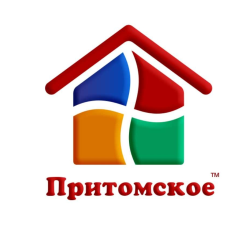 к Договору  № ____  на комплексное обслуживание многоквартирного  дома в части нежилого помещения «01»  __________ 2013 г.Стоимость услуг (тариф) в месяц, определенный Протоколом общего собрания Собственников помещений в многоквартирном доме № ___, ул. _____________Приложение № 2 к Договору  № ____  на комплексное обслуживание многоквартирного  дома в части нежилого помещения «01»  __________ 2013 г.Переченьработ и услуг по содержанию общего имущества жилых зданийвключая диспетчерское и аварийное обслуживаниеПриложение № 3 к Договору  № ____  на комплексное обслуживание многоквартирного  дома в части нежилого помещения «01»  __________ 2013 г.Перечень работ по текущему ремонту общего имущества жилых домовПриложение № 4 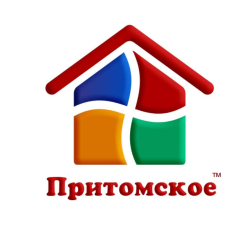 к Договору  № ____  на комплексное обслуживание многоквартирного  дома в части нежилого помещения «01»  __________ 2013 г.Переченьработ выполняемых по заявкам заказчика в счет оплатыза содержание мест общего пользованияУстранение неисправностей в системах водоснабжения и канализации, обеспечивающие их удовлетворительное функционирование, замена прокладок, набивки сальников у водоразборной и водозапорной арматуры с устранением утечки, уплотнением сгонов до контрольных кранов в квартирах. Замена контрольных кранов. Приобретение контрольных кранов производится за счет Заказчика помещения.Устранение засоров стояков канализации с проверкой исправности канализационных вытяжек.Устранение неисправностей в системах отопления и горячего водоснабжения (трубопроводов, приборов, арматуры, расширительных баков), обеспечивающее их удовлетворительное функционирование, наладка и регулировка систем с ликвидацией непрогревов, завоздушивания, замена отопительных приборов (стандарты) и полотенцесушителей (стандарты), крепление трубопроводов и приборов (стандарт) в местах общего пользования, мелкий ремонт теплоизоляции. Приобретение отопительных приборов, полотенцесушителей производится за счет Заказчика помещения.Устранение неисправностей электротехнических устройств: протирка и смена перегоревших электролампочек, смена и ремонт штепсельных розеток, выключателей, автоматов, рубильников, устройств защитного отключения (УЗО), мелкий ремонт электропроводки и др. в местах общего пользования.Проверка и восстановление заземления оболочки электрокабеля и замеры сопротивления изоляции проводов.Мелкий ремонт кровель, очистка их от снега и наледи, мусора, грязи, листьев, посторонних предметов.Локализация (прекращение) протечек от неисправности кровли.Устранение неисправностей в системах организованного водоотвода с кровлиВнутреннего водостокаНаружного водостокаПроверка и принятие мер для укрепления связи отдельных кирпичей с кладок наружных стен, элементов облицовки стен, лепных изделий и др. выступающих конструкций расположенных на высоте свыше ., угрожающих безопасности людей.Устранение причин протечки (промерзания) стыков панелей и блоков.Устранение не плотностей в дымоходах и газоходах.Замена разбитых стекол и сорванных створок оконных переплетов, форточек, дверных полотен в общедомовых помещениях.Устранение неисправности электроснабжения (короткое замыкание и др.) и электрооборудования квартир, произошедшей не по вине проживающих, производится только при участии Заказчика или с его согласия.Подключение электроснабжения, холодного и/или горячего водоснабжения помещения, если отключение было произведено по вине Заказчика помещения, выполняется за счет средств Заказчика помещения. Выполнение работ по устранению аварийных ситуацийК работам аварийного характера в жилых зданиях относятся:- повреждение трубопроводов систем инженерного оборудования зданий в помещениях многоквартирного дома, приводящие к нарушению функционирования систем и повреждению помещений;- выходы из строя запорной, водоразборной и регулировочной арматуры систем инженерного оборудования зданий в помещениях многоквартирного дома, приводящие к нарушению функционирования систем;- засоры канализации в помещениях многоквартирного дома, приводящие к затоплению помещений;- поступление воды в помещения многоквартирного дома;- выход из строя оборудования вводно-распределительных устройств, повреждение электрокабеля, отключение электроэнергии в здании, подъезде, квартире;Работы по аварийно-техническому обслуживанию включают:- выезд специалистов на место аварии не позднее чем через 1 час после получения сообщения от диспетчера или граждан (в последнем случае – с обязательным уведомлением диспетчера о приеме заявки);- принятие мер по немедленной локализации аварии;- проведение необходимых ремонтных работ, исключающих повторение аварии. Заказчик:Исполнитель:_____________________ /__________________/ООО «ПРИТОМСКОЕ»Юридический адрес:654103, г. Новокузнецк, ул. Олеко-Дундича, 10Адрес исполнительного органа:654027, г. Новокузнецк, пр. Энтузиастов, 16, офис 1аИНН 4253009650КПП 425301001р/счет 40702810900000006604в ОАО АБ «Кузнецкбизнесбанк»к/сч 30101810600000000740БИК 043209740Директор ООО «Притомское»:_____________________С.В. ПолевановМ.П.№Наименование работ и услугЕд. изм.Тариф руб.Площадь помещения м2.Цена в месяц руб.1Содержаниеруб./м2.6041,052Текущий ремонтруб./м2.5723,1ИТОГОИТОГОИТОГОИТОГОИТОГО11764,15Заказчик:Исполнитель:_____________________ /__________________/ООО «ПРИТОМСКОЕ»Директор ООО «Притомское»:_____________________С.В. ПолевановМ.П.№Наименование работ и услугНаименование работ и услугНаименование работ и услугНаименование работ и услуг1.Строительные конструкцииСтроительные конструкцииСтроительные конструкцииСтроительные конструкции1.1Лестничные клеткиЛестничные клеткиЛестничные клеткиЛестничные клеткиВосстановление штукатурки стен и потолков отдельными местамиВосстановление штукатурки стен и потолков отдельными местамиВосстановление штукатурки стен и потолков отдельными местамиВосстановление штукатурки стен и потолков отдельными местамиЧастичная или полная  замена поручней лестничных огражденийЧастичная или полная  замена поручней лестничных огражденийЧастичная или полная  замена поручней лестничных огражденийЧастичная или полная  замена поручней лестничных огражденийЧастичная замена и укрепление металлических перилЧастичная замена и укрепление металлических перилЧастичная замена и укрепление металлических перилЧастичная замена и укрепление металлических перилЗаделка выбоин, трещин ступеней и площадокЗаделка выбоин, трещин ступеней и площадокЗаделка выбоин, трещин ступеней и площадокЗаделка выбоин, трещин ступеней и площадокРемонт канализационных нишРемонт канализационных нишРемонт канализационных нишРемонт канализационных ниш1.2Фундаменты и стены подвальных помещенийФундаменты и стены подвальных помещенийФундаменты и стены подвальных помещенийФундаменты и стены подвальных помещенийПробивка (заделка) отверстий, гнезд, бороздПробивка (заделка) отверстий, гнезд, бороздПробивка (заделка) отверстий, гнезд, бороздПробивка (заделка) отверстий, гнезд, бороздУстановка маяков на стенах для наблюдений за деформациямиУстановка маяков на стенах для наблюдений за деформациямиУстановка маяков на стенах для наблюдений за деформациямиУстановка маяков на стенах для наблюдений за деформациями1.3Фасады и стеныФасады и стеныФасады и стеныФасады и стеныСнятие с фасада угрожающих падением архитектурных деталей, облицовочных плиток, отдельных кирпичейСнятие с фасада угрожающих падением архитектурных деталей, облицовочных плиток, отдельных кирпичейСнятие с фасада угрожающих падением архитектурных деталей, облицовочных плиток, отдельных кирпичейСнятие с фасада угрожающих падением архитектурных деталей, облицовочных плиток, отдельных кирпичейВосстановление участков штукатурки и плиточной облицовкиВосстановление участков штукатурки и плиточной облицовкиВосстановление участков штукатурки и плиточной облицовкиВосстановление участков штукатурки и плиточной облицовкиЗаделка трещин, расшивка швов и перекладка отдельных участков площадей до 2м2 кирпичных стенЗаделка трещин, расшивка швов и перекладка отдельных участков площадей до 2м2 кирпичных стенЗаделка трещин, расшивка швов и перекладка отдельных участков площадей до 2м2 кирпичных стенЗаделка трещин, расшивка швов и перекладка отдельных участков площадей до 2м2 кирпичных стенГерметизация стыков элементов полносборных зданий и трещин на поверхности блоков и панелейГерметизация стыков элементов полносборных зданий и трещин на поверхности блоков и панелейГерметизация стыков элементов полносборных зданий и трещин на поверхности блоков и панелейГерметизация стыков элементов полносборных зданий и трещин на поверхности блоков и панелейПробивка (заделка) отверстий, гнезд, бороздПробивка (заделка) отверстий, гнезд, бороздПробивка (заделка) отверстий, гнезд, бороздПробивка (заделка) отверстий, гнезд, бороздУстановка маяков на стенах для наблюдения за деформациямиУстановка маяков на стенах для наблюдения за деформациямиУстановка маяков на стенах для наблюдения за деформациямиУстановка маяков на стенах для наблюдения за деформациямиУкрепление домовых номерных знаков, лестничных указателей и других элементов визуальной информацииУкрепление домовых номерных знаков, лестничных указателей и других элементов визуальной информацииУкрепление домовых номерных знаков, лестничных указателей и других элементов визуальной информацииУкрепление домовых номерных знаков, лестничных указателей и других элементов визуальной информацииМелкий ремонт балконов, крылец, козырьков над подъездами, балконами верхних этажей (заделка выбоин, трещин, восстановление гидроизоляционного слоя, укрепление козырьков и ограждений крылец)Мелкий ремонт балконов, крылец, козырьков над подъездами, балконами верхних этажей (заделка выбоин, трещин, восстановление гидроизоляционного слоя, укрепление козырьков и ограждений крылец)Мелкий ремонт балконов, крылец, козырьков над подъездами, балконами верхних этажей (заделка выбоин, трещин, восстановление гидроизоляционного слоя, укрепление козырьков и ограждений крылец)Мелкий ремонт балконов, крылец, козырьков над подъездами, балконами верхних этажей (заделка выбоин, трещин, восстановление гидроизоляционного слоя, укрепление козырьков и ограждений крылец)Смет мусора и грязи, уборка посторонних предметов с козырьков над входом в подъездСмет мусора и грязи, уборка посторонних предметов с козырьков над входом в подъездСмет мусора и грязи, уборка посторонних предметов с козырьков над входом в подъездСмет мусора и грязи, уборка посторонних предметов с козырьков над входом в подъездУдаление снега, наледей с козырьков над балконами, входами в подъездУдаление снега, наледей с козырьков над балконами, входами в подъездУдаление снега, наледей с козырьков над балконами, входами в подъездУдаление снега, наледей с козырьков над балконами, входами в подъезд1.4КровляКровляКровляКровляОчистка кровли от мусора, грязи, посторонних предметов, снега и наледи Очистка кровли от мусора, грязи, посторонних предметов, снега и наледи Очистка кровли от мусора, грязи, посторонних предметов, снега и наледи Очистка кровли от мусора, грязи, посторонних предметов, снега и наледи Укрепление и ремонт парапетных огражденийУкрепление и ремонт парапетных огражденийУкрепление и ремонт парапетных огражденийУкрепление и ремонт парапетных огражденийПромазка суриковой замазкой или другой мастикой гребней и свищей в местах протечек кровли Промазка суриковой замазкой или другой мастикой гребней и свищей в местах протечек кровли Промазка суриковой замазкой или другой мастикой гребней и свищей в местах протечек кровли Промазка суриковой замазкой или другой мастикой гребней и свищей в местах протечек кровли Ремонт слуховых окон, люков и входов на чердакРемонт слуховых окон, люков и входов на чердакРемонт слуховых окон, люков и входов на чердакРемонт слуховых окон, люков и входов на чердак1.5Окна и двериОкна и двериОкна и двериОкна и двериУкрепление стекол в дверных и оконных заполненияхУкрепление стекол в дверных и оконных заполненияхУкрепление стекол в дверных и оконных заполненияхУкрепление стекол в дверных и оконных заполненияхНавеска, укрепление или регулировка пружин и амортизаторов на выходных дверяхНавеска, укрепление или регулировка пружин и амортизаторов на выходных дверяхНавеска, укрепление или регулировка пружин и амортизаторов на выходных дверяхНавеска, укрепление или регулировка пружин и амортизаторов на выходных дверяхУстановка или укрепление ручек и шпингалетов на оконных и дверных заполненияхУстановка или укрепление ручек и шпингалетов на оконных и дверных заполненияхУстановка или укрепление ручек и шпингалетов на оконных и дверных заполненияхУстановка или укрепление ручек и шпингалетов на оконных и дверных заполненияхЗакрытие подвальных, мусоропроводных и чердачных дверей, металлических решеток и лазов на замкиЗакрытие подвальных, мусоропроводных и чердачных дверей, металлических решеток и лазов на замкиЗакрытие подвальных, мусоропроводных и чердачных дверей, металлических решеток и лазов на замкиЗакрытие подвальных, мусоропроводных и чердачных дверей, металлических решеток и лазов на замкиРемонт, утепление оконных и дверных проемовРемонт, утепление оконных и дверных проемовРемонт, утепление оконных и дверных проемовРемонт, утепление оконных и дверных проемов1.6ПерекрытияПерекрытияПерекрытияПерекрытияПробивка (заделка) отверстий, гнезд, бороздПробивка (заделка) отверстий, гнезд, бороздПробивка (заделка) отверстий, гнезд, бороздПробивка (заделка) отверстий, гнезд, бороздЗаделка швов в стыках сборных железобетонных перекрытийЗаделка швов в стыках сборных железобетонных перекрытийЗаделка швов в стыках сборных железобетонных перекрытийЗаделка швов в стыках сборных железобетонных перекрытийЗаделка выбоин и трещин в железобетонных конструкцияхЗаделка выбоин и трещин в железобетонных конструкцияхЗаделка выбоин и трещин в железобетонных конструкцияхЗаделка выбоин и трещин в железобетонных конструкцияхРыхление утеплителя чердачных перекрытий с добавлением засыпкиРыхление утеплителя чердачных перекрытий с добавлением засыпкиРыхление утеплителя чердачных перекрытий с добавлением засыпкиРыхление утеплителя чердачных перекрытий с добавлением засыпкиСплачивание дощатых половСплачивание дощатых половСплачивание дощатых половСплачивание дощатых половЗаделка выбоин, трещин в цементных, бетонных, асфальтовых полахЗаделка выбоин, трещин в цементных, бетонных, асфальтовых полахЗаделка выбоин, трещин в цементных, бетонных, асфальтовых полахЗаделка выбоин, трещин в цементных, бетонных, асфальтовых полах2Инженерное оборудованиеИнженерное оборудованиеИнженерное оборудованиеИнженерное оборудование2.1Система отопленияСистема отопленияСистема отопленияСистема отопленияКонсервация и разконсервация систем центрального отопленияКонсервация и разконсервация систем центрального отопленияКонсервация и разконсервация систем центрального отопленияКонсервация и разконсервация систем центрального отопленияРегулировка и наладка систем автоматического управления инженерного оборудованияРегулировка и наладка систем автоматического управления инженерного оборудованияРегулировка и наладка систем автоматического управления инженерного оборудованияРегулировка и наладка систем автоматического управления инженерного оборудованияРемонт, регулировка и испытание системы центрального отопленияРемонт, регулировка и испытание системы центрального отопленияРемонт, регулировка и испытание системы центрального отопленияРемонт, регулировка и испытание системы центрального отопленияРегулировка трехходовых крановРегулировка трехходовых крановРегулировка трехходовых крановРегулировка трехходовых крановНабивка, смена сальниковНабивка, смена сальниковНабивка, смена сальниковНабивка, смена сальниковУплотнение, смена сгоновУплотнение, смена сгоновУплотнение, смена сгоновУплотнение, смена сгоновМелкий ремонт теплоизоляцииМелкий ремонт теплоизоляцииМелкий ремонт теплоизоляцииМелкий ремонт теплоизоляцииОчистка от накипи запорной арматурыОчистка от накипи запорной арматурыОчистка от накипи запорной арматурыОчистка от накипи запорной арматурыРазбор, осмотр и очистка грязевиков воздухосборников, вантузов, компенсаторов регулирующих кранов, вентилей, задвижекРазбор, осмотр и очистка грязевиков воздухосборников, вантузов, компенсаторов регулирующих кранов, вентилей, задвижекРазбор, осмотр и очистка грязевиков воздухосборников, вантузов, компенсаторов регулирующих кранов, вентилей, задвижекРазбор, осмотр и очистка грязевиков воздухосборников, вантузов, компенсаторов регулирующих кранов, вентилей, задвижекУстранение течи в трубопроводах, приборах и арматуреУстранение течи в трубопроводах, приборах и арматуреУстранение течи в трубопроводах, приборах и арматуреУстранение течи в трубопроводах, приборах и арматуреПромывка отопительных приборов (по стояку) и в целом систем отопленияПромывка отопительных приборов (по стояку) и в целом систем отопленияПромывка отопительных приборов (по стояку) и в целом систем отопленияПромывка отопительных приборов (по стояку) и в целом систем отопленияСпуск воды и наполнение водой системы отопленияСпуск воды и наполнение водой системы отопленияСпуск воды и наполнение водой системы отопленияСпуск воды и наполнение водой системы отопленияЛиквидация воздушных пробок в радиаторах и стоякахЛиквидация воздушных пробок в радиаторах и стоякахЛиквидация воздушных пробок в радиаторах и стоякахЛиквидация воздушных пробок в радиаторах и стоякахУкрепление расшатавшихся приборов в местах их присоединения к трубопроводу, укрепление трубопроводовУкрепление расшатавшихся приборов в местах их присоединения к трубопроводу, укрепление трубопроводовУкрепление расшатавшихся приборов в местах их присоединения к трубопроводу, укрепление трубопроводовУкрепление расшатавшихся приборов в местах их присоединения к трубопроводу, укрепление трубопроводовОбслуживание насосных установокОбслуживание насосных установокОбслуживание насосных установокОбслуживание насосных установокСнятие параметров теплоснабженияСнятие параметров теплоснабженияСнятие параметров теплоснабженияСнятие параметров теплоснабжения2.2Система ХВС и ГВССистема ХВС и ГВССистема ХВС и ГВССистема ХВС и ГВССмена прокладок в водоразборных кранах, вентиляхСмена прокладок в водоразборных кранах, вентиляхСмена прокладок в водоразборных кранах, вентиляхСмена прокладок в водоразборных кранах, вентиляхНабивка, смена сальниковНабивка, смена сальниковНабивка, смена сальниковНабивка, смена сальниковУплотнение, смена сгоновУплотнение, смена сгоновУплотнение, смена сгоновУплотнение, смена сгоновРазборка, прочистка, сборка водоразборных кранов, вентилейРазборка, прочистка, сборка водоразборных кранов, вентилейРазборка, прочистка, сборка водоразборных кранов, вентилейРазборка, прочистка, сборка водоразборных кранов, вентилейРевизия задвижек с установкой новых прокладокРевизия задвижек с установкой новых прокладокРевизия задвижек с установкой новых прокладокРевизия задвижек с установкой новых прокладокПрочистка, промывка систем горячего и холодного водоснабжения Прочистка, промывка систем горячего и холодного водоснабжения Прочистка, промывка систем горячего и холодного водоснабжения Прочистка, промывка систем горячего и холодного водоснабжения Временная заделка свищей и трещин на внутренних трубопроводах и стояках (установка хомутов)Временная заделка свищей и трещин на внутренних трубопроводах и стояках (установка хомутов)Временная заделка свищей и трещин на внутренних трубопроводах и стояках (установка хомутов)Временная заделка свищей и трещин на внутренних трубопроводах и стояках (установка хомутов)Мелкий ремонт теплоизоляцииМелкий ремонт теплоизоляцииМелкий ремонт теплоизоляцииМелкий ремонт теплоизоляцииПроверка работоспособности контрольно-измерительных приборов (водомеры, манометры) Проверка работоспособности контрольно-измерительных приборов (водомеры, манометры) Проверка работоспособности контрольно-измерительных приборов (водомеры, манометры) Проверка работоспособности контрольно-измерительных приборов (водомеры, манометры) Снятие параметров теплоснабжения, показания водосчетчиковСнятие параметров теплоснабжения, показания водосчетчиковСнятие параметров теплоснабжения, показания водосчетчиковСнятие параметров теплоснабжения, показания водосчетчиковАнтикоррозийное покрытие, маркировкаАнтикоррозийное покрытие, маркировкаАнтикоррозийное покрытие, маркировкаАнтикоррозийное покрытие, маркировкаОбслуживание насосных установокОбслуживание насосных установокОбслуживание насосных установокОбслуживание насосных установокОткачка воды из подвалаОткачка воды из подвалаОткачка воды из подвалаОткачка воды из подвала2.3Система канализацииСистема канализацииСистема канализацииСистема канализацииУстранение засоров, прочистка сифонов и участков трубопроводов от сантехприборов до стоякаУстранение засоров, прочистка сифонов и участков трубопроводов от сантехприборов до стоякаУстранение засоров, прочистка сифонов и участков трубопроводов от сантехприборов до стоякаУстранение засоров, прочистка сифонов и участков трубопроводов от сантехприборов до стоякаПрочистка канализационного лежака, дренажаПрочистка канализационного лежака, дренажаПрочистка канализационного лежака, дренажаПрочистка канализационного лежака, дренажаЗачеканка раструбов трубЗачеканка раструбов трубЗачеканка раструбов трубЗачеканка раструбов трубРемонт и установка крепленийРемонт и установка крепленийРемонт и установка крепленийРемонт и установка крепленийПроверка исправности канализационной вытяжкиПроверка исправности канализационной вытяжкиПроверка исправности канализационной вытяжкиПроверка исправности канализационной вытяжкиПрочистка колодцевПрочистка колодцевПрочистка колодцевПрочистка колодцевПрочистка канализационных стояков от жировых отложенийПрочистка канализационных стояков от жировых отложенийПрочистка канализационных стояков от жировых отложенийПрочистка канализационных стояков от жировых отложенийПрочистка люков и закрытие крышек канализационных колодцевПрочистка люков и закрытие крышек канализационных колодцевПрочистка люков и закрытие крышек канализационных колодцевПрочистка люков и закрытие крышек канализационных колодцев2.4Внутренний водостокВнутренний водостокВнутренний водостокВнутренний водостокПрочистка водоприемной воронки внутреннего водостокаПрочистка водоприемной воронки внутреннего водостокаПрочистка водоприемной воронки внутреннего водостокаПрочистка водоприемной воронки внутреннего водостокаПрочистка внутреннего водостока из металлических и полиэтиленовых труб от засоренияПрочистка внутреннего водостока из металлических и полиэтиленовых труб от засоренияПрочистка внутреннего водостока из металлических и полиэтиленовых труб от засоренияПрочистка внутреннего водостока из металлических и полиэтиленовых труб от засорения2.5Электрооборудование Электрооборудование Электрооборудование Электрооборудование Ревизия ВРУ, электрооборудования (ремонт, чистка, смазка контактных соединений, проверка болтовых соединений) Ревизия ВРУ, электрооборудования (ремонт, чистка, смазка контактных соединений, проверка болтовых соединений) Ревизия ВРУ, электрооборудования (ремонт, чистка, смазка контактных соединений, проверка болтовых соединений) Ревизия ВРУ, электрооборудования (ремонт, чистка, смазка контактных соединений, проверка болтовых соединений) Смена перегоревших ламп накаливания в местах общего пользования домаСмена перегоревших ламп накаливания в местах общего пользования домаСмена перегоревших ламп накаливания в местах общего пользования домаСмена перегоревших ламп накаливания в местах общего пользования домаСмена перегоревших ламп ЖРЛ на фасаде жилого зданияСмена перегоревших ламп ЖРЛ на фасаде жилого зданияСмена перегоревших ламп ЖРЛ на фасаде жилого зданияСмена перегоревших ламп ЖРЛ на фасаде жилого зданияСмена и ремонт неисправных штепсельных розеток, выключателей и патронов в местах общего пользованияСмена и ремонт неисправных штепсельных розеток, выключателей и патронов в местах общего пользованияСмена и ремонт неисправных штепсельных розеток, выключателей и патронов в местах общего пользованияСмена и ремонт неисправных штепсельных розеток, выключателей и патронов в местах общего пользованияПроверка работы и протирка фотоэлементовПроверка работы и протирка фотоэлементовПроверка работы и протирка фотоэлементовПроверка работы и протирка фотоэлементовУкрепление участков наружной электропроводкиУкрепление участков наружной электропроводкиУкрепление участков наружной электропроводкиУкрепление участков наружной электропроводкиУстройство малых светильников для освещения входов в подъездУстройство малых светильников для освещения входов в подъездУстройство малых светильников для освещения входов в подъездУстройство малых светильников для освещения входов в подъездМелкий ремонт электропроводки до .п.Мелкий ремонт электропроводки до .п.Мелкий ремонт электропроводки до .п.Мелкий ремонт электропроводки до .п.Прочистка клемм и соединений в групповых щитках и распределительных шкафахПрочистка клемм и соединений в групповых щитках и распределительных шкафахПрочистка клемм и соединений в групповых щитках и распределительных шкафахПрочистка клемм и соединений в групповых щитках и распределительных шкафахРемонт запорных устройств и закрытие на замки щитков, шкафов электротехнического оборудования Ремонт запорных устройств и закрытие на замки щитков, шкафов электротехнического оборудования Ремонт запорных устройств и закрытие на замки щитков, шкафов электротехнического оборудования Ремонт запорных устройств и закрытие на замки щитков, шкафов электротехнического оборудования Снятие показаний электросчетчиков для учета электроэнергии на хозяйственные нужды городаСнятие показаний электросчетчиков для учета электроэнергии на хозяйственные нужды городаСнятие показаний электросчетчиков для учета электроэнергии на хозяйственные нужды городаСнятие показаний электросчетчиков для учета электроэнергии на хозяйственные нужды городаСнятие электросчетчика на госпроверку или на ремонт и заменуСнятие электросчетчика на госпроверку или на ремонт и заменуСнятие электросчетчика на госпроверку или на ремонт и заменуСнятие электросчетчика на госпроверку или на ремонт и заменуПроверка заземления оболочки электрокабеляПроверка заземления оболочки электрокабеляПроверка заземления оболочки электрокабеляПроверка заземления оболочки электрокабеляЗамеры сопротивления изоляции сетейЗамеры сопротивления изоляции сетейЗамеры сопротивления изоляции сетейЗамеры сопротивления изоляции сетейПроверка величины напряженияПроверка величины напряженияПроверка величины напряженияПроверка величины напряженияПроверка заземления оборудования (насосы, щитовые, ванны)Проверка заземления оборудования (насосы, щитовые, ванны)Проверка заземления оборудования (насосы, щитовые, ванны)Проверка заземления оборудования (насосы, щитовые, ванны)2.6Вентиляция Вентиляция Вентиляция Вентиляция Проверка наличия тяги в дымовых и вентиляционных каналахПроверка наличия тяги в дымовых и вентиляционных каналахПроверка наличия тяги в дымовых и вентиляционных каналахПроверка наличия тяги в дымовых и вентиляционных каналахПроверка дымовентиляционных каналовПроверка дымовентиляционных каналовПроверка дымовентиляционных каналовПроверка дымовентиляционных каналовСмена отдельных участков и устранение неплотностей вентиляционных каналов и шахт Смена отдельных участков и устранение неплотностей вентиляционных каналов и шахт Смена отдельных участков и устранение неплотностей вентиляционных каналов и шахт Смена отдельных участков и устранение неплотностей вентиляционных каналов и шахт Ремонт и замена шиберов, зонтов над шахтами, дефлекторов, оголовков трубРемонт и замена шиберов, зонтов над шахтами, дефлекторов, оголовков трубРемонт и замена шиберов, зонтов над шахтами, дефлекторов, оголовков трубРемонт и замена шиберов, зонтов над шахтами, дефлекторов, оголовков трубРемонт и наладка систем автоматического пожаротушения, дымоудаления Ремонт и наладка систем автоматического пожаротушения, дымоудаления Ремонт и наладка систем автоматического пожаротушения, дымоудаления Ремонт и наладка систем автоматического пожаротушения, дымоудаления Периодичность работ по содержанию мусоропроводаПериодичность работ по содержанию мусоропроводаПериодичность работ по содержанию мусоропроводаПериодичность работ по содержанию мусоропроводаПериодичность работ по содержанию мусоропровода1Профилактический осмотр мусоропровода2 раза в месяц2 раза в месяц2 раза в месяцУдаление мусора из мусороприемных камер и уборка загрузочных клапановежедневноежедневноежедневноДезинфекция мусоросборников и всех элементов ствола1 раз в месяц1 раз в месяц1 раз в месяцУстранение засораПо мере необходимостиПо мере необходимостиПо мере необходимостиПериодичность работ по уборке территорииПериодичность работ по уборке территорииПериодичность работ по уборке территорииПериодичность работ по уборке территорииХолодный периодАсфальтовое покрытиеАсфальтовое покрытиеАсфальтовое покрытиеХолодный периодДо 50 чел.\ч.От 51-100 чел.\чОт 101 и более чел.\чХолодный период1 класс2 класс3 классУборка свежевыпавшего снегаЕжедневноЕжедневноЕжедневноПосыпка территории песком или смесью1 раз в сутки во время гололеда1 раз в сутки во время гололеда1 раз в сутки во время гололедаПодметание территории в дни без снегопадаЕжедневноЕжедневноЕжедневноУборка контейнерных площадокЕжедневноЕжедневноЕжедневноТеплый периодПодметание территорииЕжедневноЕжедневноЕжедневноОчистка урн от мусораЕжедневноЕжедневноЕжедневноУборка газонов1 раз в 2 суток1 раз в 2 суток1 раз в 2 сутокУборка контейнерных площадокЕжедневноЕжедневноЕжедневноОбрезка деревьев и кустарниковПо мере необходимостиПо мере необходимостиПо мере необходимостиПокос травы, сгребание травы2 раза в сезон2 раза в сезон2 раза в сезонПобелка деревьев и поребриков1 раз в год1 раз в год1 раз в годПериодичность по санитарному содержанию лестничных клетокПериодичность по санитарному содержанию лестничных клетокПериодичность по санитарному содержанию лестничных клетокПериодичность по санитарному содержанию лестничных клетокВлажное подметание лестничных площадок и маршей нижних трех этажейЕжедневноЕжедневноЕжедневноВлажное подметание лестничных площадок и маршей выше третьего этажа3 раза в неделю3 раза в неделю3 раза в неделюМытье лестничных площадок и маршей1 раз в месяц1 раз в месяц1 раз в месяцОбметание стен, окон, подоконников, отопительных приборов, п\ящиков, решеток2 раза в месяц2 раза в месяц2 раза в месяцМытье окон и стен2 раза в год2 раза в год2 раза в годОчистка решетки, уборка площадки перед входом в подъезд1 раз в неделю1 раз в неделю1 раз в неделюСодержание подвалов и чердаковСодержание подвалов и чердаковСодержание подвалов и чердаковСодержание подвалов и чердаковУборка мусора1 раз в год1 раз в год1 раз в годДератизация и дезинфекция в подвалах и техподпольяхежемесячноежемесячноежемесячноДезинфекция чердаковПри необходимостиПри необходимостиПри необходимостиЗаказчик:Исполнитель:_____________________ /__________________/ООО «ПРИТОМСКОЕ»Директор ООО «Притомское»:_____________________С.В. ПолевановМ.П.№Наименование работ1.Строительные конструкции1.1Лестничные клетки, общедомовые помещенияРемонт лестничных клетокРемонт помещений узлов управления, других общедомовых помещений1.2Фундаменты и стены подвальных помещенийРемонт, восстановление стен подвала путем перекладки и усиления стенРемонт приямков, входов в подвалУстройство (заделка) вентиляционных продуховУстройство решеток на подвальные окна1.3Фасады и стеныРемонт гладкой поверхности стен фасадов до 50%Ремонт и отделка цоколя, пантусаПерекладка кирпичных карнизовРемонт, устройство козырьков над подъездамиРемонт крылецРемонт балконных плитМасляная окраска балконного огражденияРемонт балконных козырьковЗаделка и герметизация швов и стыковРемонт больших участков кирпичных стенУтепление промерзающих участков стен, углов со стороны помещенияУстановка новых домовых знаков и наименований улиц1.4КровляРемонт мягких кровель до 50%Ремонт ж\б кровель до 50%Замена водосточных трубУстановка колпаков-решеток на воронках ливневой канализации1.5Окна, двериСмена и установка деревянных/пластиковых оконных рамВставка недостающих стекол (остекление)Смена и установка деревянных дверных полотенУстановка металлических дверейЗамена чердачных люков на металлические (технический этаж, крыша)1.6ПерекрытияУтепление чердачного перекрытия (технический этаж)1.7МусоропроводРемонт загрузочных устройств, клапанов, мусоросборных камер, стволов2.Инженерное оборудование2.1Система отопленияУстановка, смена запорной и регулирующей арматурыЗамена участков трубопровода, с теплоизоляцией и антикоррозийным покрытиемЗамена распределительного трубопровода отопления (розлив)Замена стояков и проводокЗамена приборов отопления. Приобретение приборов отопления производится за счет Заказчика помещенияЗамена подъездного отопленияЗамена полотенцесушителей. Приобретение полотенцесушителя производится за счет Заказчика помещенияРемонт теплоизоляции трубопроводов отопленияЗамена задвижекУстановка насосов в жилых домах2.2Система ХВС и ГВСУстановка, смена кранов, вентилей, и др. запорной арматурыЗамена участков трубопровода, с теплоизоляцией и антикоррозийным покрытиемЗамена распределительной сети трубопроводов холодной и горячей воды (розлив)Замена стояков и проводок, включая контрольные краны. Приобретение контрольных кранов производится за счет Заказчика помещения Замена задвижекРемонт теплоизоляции трубопроводовУстановка приборов учета2.3Система канализацииЗамена канализационных труб с фасонными частямиРемонт внутреннего водостока2.4ЭлектрооборудованиеВынос или замена ВРУРемонт этажных щитковЗамена электропроводки, перетяжка проводовЗамена приборов учета электроэнергии на хоз. нужды домаУстановка светильников РКУВосстановление цепей заземленияМодернизация электрооборудованияЗамена и установка автоматических систем контроля2.5МусоропроводРемонт загрузочных устройств, клапанов, мусоросборных камер, стволовВнешнее благоустройствоРемонт разрушенных участков асфальтобетонного покрытия проездов, тротуаров, отмостковУстройство / ремонт контейнерных площадокИзготовление, установка газонных огражденийЗаказчик:Исполнитель:_____________________/______________/ООО «ПРИТОМСКОЕ»Директор ООО «Притомское»:_____________________С.В. ПолевановМ.П.Заказчик:Исполнитель:_____________________/______________/ООО «ПРИТОМСКОЕ»Директор ООО «Притомское»:_____________________С.В. ПолевановМ.П.